Załącznik nr 1. Karta szkolenia specjalistycznego S1S1 – ROLNICTWO - informatyczne wsparcie zarządzania gospodarstwem rolnym z wykorzystaniem dedykowanych usług cyfrowychDIGCOMP – Kompetencja 1.1. Przeglądanie, szukanie i filtrowanie informacji Kompetencja 1.2. Ocena informacjiKompetencja 1.3. Przechowywanie i wyszukiwanie informacjiKompetencja 3.1.Tworzenie treściKompetencja 3.2. Integracja i przetwarzanie treściS1 – ROLNICTWO - informatyczne wsparcie zarządzania gospodarstwem rolnym z wykorzystaniem dedykowanych usług cyfrowychDIGCOMP – Kompetencja 1.1. Przeglądanie, szukanie i filtrowanie informacji Kompetencja 1.2. Ocena informacjiKompetencja 1.3. Przechowywanie i wyszukiwanie informacjiKompetencja 3.1.Tworzenie treściKompetencja 3.2. Integracja i przetwarzanie treściS1 – ROLNICTWO - informatyczne wsparcie zarządzania gospodarstwem rolnym z wykorzystaniem dedykowanych usług cyfrowychDIGCOMP – Kompetencja 1.1. Przeglądanie, szukanie i filtrowanie informacji Kompetencja 1.2. Ocena informacjiKompetencja 1.3. Przechowywanie i wyszukiwanie informacjiKompetencja 3.1.Tworzenie treściKompetencja 3.2. Integracja i przetwarzanie treści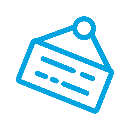 Czas trwania szkolenia16 HMetoda dostarczania szkoleniablended learning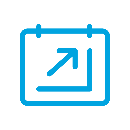 Informacje o szkoleniuCelem szkolenia jest dostarczenie wiedzy oraz umiejętności pozwalających na wykorzystanie oprogramowania do zarządzania gospodarstwem rolnym i stadami bydła.Informacje o szkoleniuCelem szkolenia jest dostarczenie wiedzy oraz umiejętności pozwalających na wykorzystanie oprogramowania do zarządzania gospodarstwem rolnym i stadami bydła.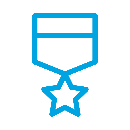 Czego się nauczyszKorzystania programów do zarządzania hodowlą bydłaZarządzania produkcją roślin z wykorzystaniem programu komputerowegoZarządzania stadami bydła mlecznego i mięsnego w produkcji zwierzęcej z wykorzystaniem programu komputerowegoWykorzystywania elementów pozwalających na uzyskanie wsparcia produkcji rolnejCzego się nauczyszKorzystania programów do zarządzania hodowlą bydłaZarządzania produkcją roślin z wykorzystaniem programu komputerowegoZarządzania stadami bydła mlecznego i mięsnego w produkcji zwierzęcej z wykorzystaniem programu komputerowegoWykorzystywania elementów pozwalających na uzyskanie wsparcia produkcji rolnej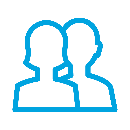 Uczestnicy szkoleniaSzkolenie dedykowane jest zarówno czynnym rolnikom chcącym zwiększyć efektywność zarządzania swoim gospodarstwem, jak i osobom początkującym w dziedzinie prowadzenia gospodarstwa rolnego. Uczestnicy szkoleniaSzkolenie dedykowane jest zarówno czynnym rolnikom chcącym zwiększyć efektywność zarządzania swoim gospodarstwem, jak i osobom początkującym w dziedzinie prowadzenia gospodarstwa rolnego. 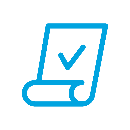 Zagadnienia poruszane podczas szkolenia (kursywą zapisano zagadnienia realizowane metodą e-learningu)Jak zarządzać gospodarstwem w produkcji roślinnej?Konfiguracja programu AgroAsystentRozpoczęcie pracy z programemPraca z programem AgroAsystentJak zarządzać hodowlą bydła za pomocą programu Zootechnik?Konfiguracja programu ZootechnikKreator program ZootechnikPraca z programem ZootechnikJak wyszukiwać informacje dot.możliwości uzyskania wsparcia produkcji rolnej?Jak korzystać z funduszy strukturalnych?Jakie wsparcie można uzyskać z agencji rynku rolnego itp.?Inne metody wsparcia prowadzenia gospodarstwaZagadnienia poruszane podczas szkolenia (kursywą zapisano zagadnienia realizowane metodą e-learningu)Jak zarządzać gospodarstwem w produkcji roślinnej?Konfiguracja programu AgroAsystentRozpoczęcie pracy z programemPraca z programem AgroAsystentJak zarządzać hodowlą bydła za pomocą programu Zootechnik?Konfiguracja programu ZootechnikKreator program ZootechnikPraca z programem ZootechnikJak wyszukiwać informacje dot.możliwości uzyskania wsparcia produkcji rolnej?Jak korzystać z funduszy strukturalnych?Jakie wsparcie można uzyskać z agencji rynku rolnego itp.?Inne metody wsparcia prowadzenia gospodarstwa